РОССИЙСКАЯ ФЕДЕРАЦИЯКАМЧАТСКИЙ  КРАЙТИГИЛЬСКИЙ РАЙОНСЕЛЬСКОЕ ПОСЕЛЕНИЕ «СЕЛО ЛЕСНАЯ»ГЛАВА АДМИНИСТРАЦИИ688901  Камчатский край  Тигильский   район  с.Лесная  ул.Депутатская  д.7  тел./факс  415-372-00-19ПОСТАНОВЛЕНИЕ  № 19  от  16.09.2014 г.    Руководствуясь Федеральным Законом № 131-ФЗ от 06.10.2003г. «Об общих принципах местного самоуправления в РФ» и Положением по оценке готовности электро- и тепло снабжающих организаций к работе в ОЗП, утвержденным министром промышленности и энергетики РФ от 25.08.2004г., а также,  принимая во внимание прогноз среднесуточных температур наружного воздуха.    ПОСТАНОВЛЯЮ:Определить срок начала отопительного периода 2014-2015г.г. в с.Лесная с 16 сентября 2015 года, исходя из прогноза среднесуточных температур наружного воздуха на сентябрь месяц 2015 года и в соответствии с правилами и нормами технической эксплуатации жилищного фонда.Контроль за исполнением данного Постановления оставляю за собой.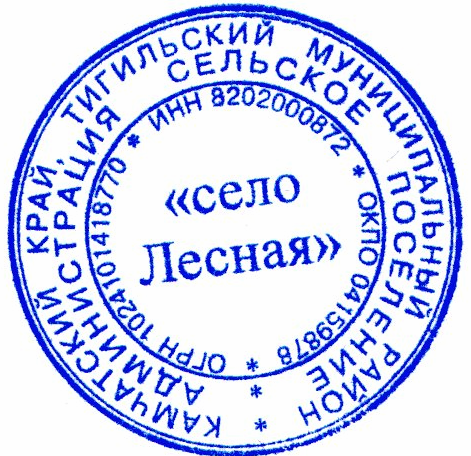 Заместитель главы администрации                                                                                                                                                           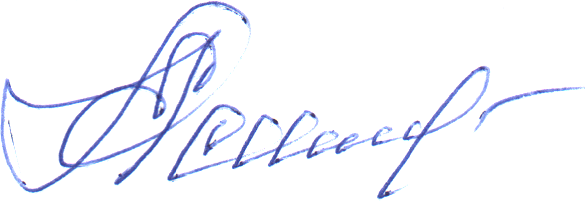 сельского поселения «село Лесная»                                           Е.А.Сиверина.О начале отопительного сезона 2015-2016 гг.